★論文表題は黒い★印の前から書き始めて，この青字を消去（MSゴシック14P）－★副題は黒い★印の前から書き始めて，この青字を消去－Title (Times New Roman) 英文表題はTitleの前から書き始めて，この青字を消去:　Sub Title (Times New Roman)　英文副題はSub Title の前から書き始めて，この青字を消去著者名１，共著者名２　　←MS明朝体10.5P△△大学１，□□中学校２MYOUJI Namae１, KYOCYO Namae２　　←Times New Roman10.5P△△University１, □□Lower Secondary School２要約：　★要約は黒い★印の前から書き始めて，この青字を消去してください．要約は黒い★印の前から書き始めて，この青字を消去してください．要約は黒い★印の前から書き始めて，この青字を消去してください．要約は黒い★印の前から書き始めて，この青字を消去してください．要約は黒い★印の前から書き始めて，この青字を消去してください．変更内容の，著者名等を中央に記載，「，」「．」表記，の2点にご注意ください．その他，英単語，英数字もすべてMS明朝体半角表記でお願いします．また，図表のキャプションについては，番号の数字は半角として，MSゴシック体10ﾎﾟｲﾝﾄ表記でお願いします． 1．はじめに（MSゴシック10.5P）★（MS明朝体10.5P）本文は黒い★印の前から書き始めて，この青字を消去してください．本文は黒い★印の前から書き始めて，この青字を消去してください．本文は黒い★印の前から書き始めて，この青字を消去してください．本文は黒い★印の前から書き始めて，この青字を消去してください．本文は黒い★印の前から書き始めて，この青字を消去してください．本文は黒い★印の前から書き始めて，この青字を消去してください．本文は黒い★印の前から書き始めて，この青字を消去してください．本文は黒い★印の前から書き始めて，この青字を消去してください．本文は黒い★印の前から書き始めて，この青字を消去してください．本文は黒い★印の前から書き始めて，この青字を消去してください．本文は黒い★印の前から書き始めて，この青字を消去してください．本文は黒い★印の前から書き始めて，この青字を消去してください．本文は黒い★印の前から書き始めて，この青ら書き始めて，この青字を消去してください．本文は黒い★印の前から書き始めて，この青字を消去してください．本文は黒い★印の前から書き始めて，この青字を消去してください．本文は黒い★印の前から書き始めて，この青字を消去してください．本文は黒い★印の前から書き始めて，この青字を消去してください．本文は黒い★印の前から書き始めて，この青字を消去してください．2．研究の方法（MSゴシック10.5P）★本文は黒い★印の前から書き始めて，この青字を消去してください．本文は黒い★印の前から書き始めて，この青字を消去してください．2.1　研究対象と時期（MSゴシック10.5P）★本文は黒い★印の前から書き始めて，この青字を消去してください．本文は黒い★印の前から書き始めて，この青字を消去してください．本文は黒い★印の前から書き始めて，この青字を消去してください．本文は黒い★印の前から書き始めて，この青字を消去してください． 2.1.1　実践Aについて（←字体は指定しない）★本文は黒い★印の前から書き始めて，この青字を消去してください．本文は黒い★印の前から書き始めて，この青字を消去してください．本文は黒い★印の前から書き始めて，この青字を消去してください．3．結果（MSゴシック10.5P）★本文は黒い★印の前から書き始めて，この青字を消去してください．本文は黒い★印の前から書き始めて，この青字を消去してください．本文は黒い★印の前から書き始めて，この青字を消去してください．本文は黒い★印の前から書き始めて，この青字を消去してください．本文は黒い★印の前から書き始めて，この青ら書き始めて，この青字を消去してください．本4．考察★本文は黒い★印の前から書き始めて，この青字を消去してください．文は黒い★印の前から書き始めて，この青字を消去してください．本文は黒い★印の前から書き始めて，この青字を消去してください．本文は表のキャプションは表の上中央に記載してください．（ＭＳゴシック10P）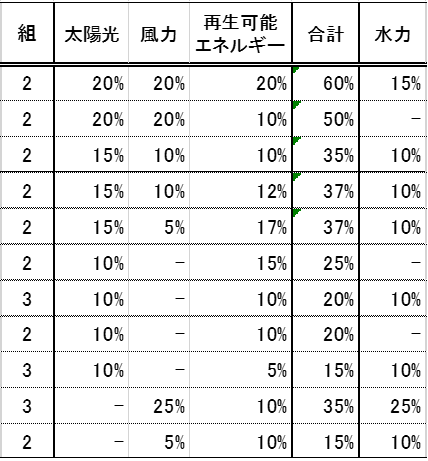 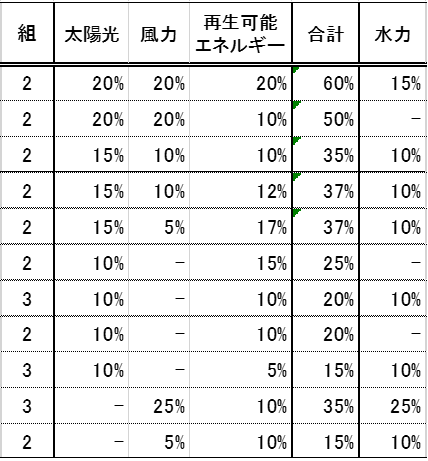 図のキャプションは図の下中央に記載してください．（ＭＳゴシック10P）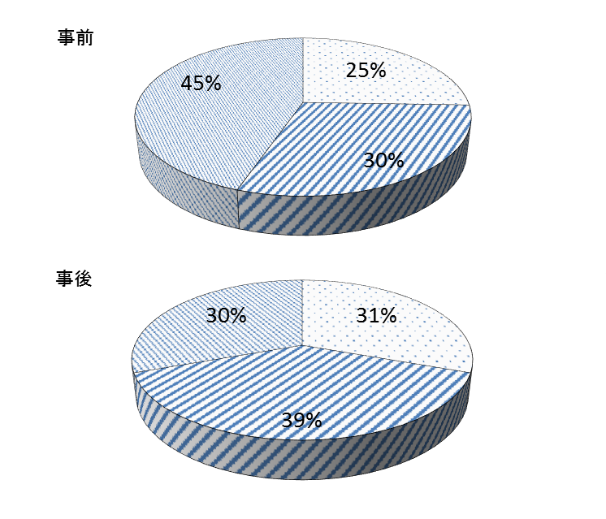 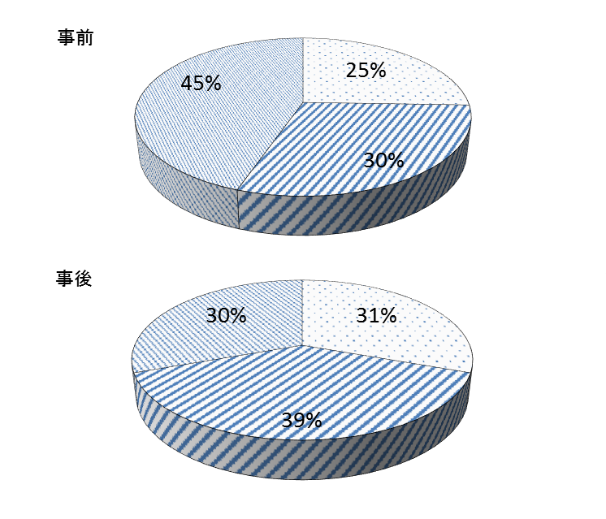 黒い★印の前から書き始めて，この青字を消去してください．本文は黒い★印の前から書き始めて，この青字を消去してください．資料（必要であれば記載．頭に番号はつけない）注釈（必要であれば記載．頭に番号はつけない）参考文献（MSゴシック）国内外を問わず，著者（共著の場合は先頭の著者）の姓の欧文表記に基づいて，アルファベット順に配列してください．氏名（2014），「書名，論文表題」，書名または掲載誌名，巻号，掲載頁．（HPの場合は最終閲覧日を記載）阿川＊＊美(2015)，「グローバルな視点＊＊＊＊＊＊＊＊＊＊＊」，社会科学＊＊＊，12巻4号，pp．14-22.Marland S. (1972), “Career ******* ***”, NASSP Bul****in, 55, pp.1–11.丸本太郎ほか(2012)，「自然エネルギーの＊＊＊＊＊＊＊＊＊＊＊＊＊＊＊＊ギー環境教育への応用－＊＊＊＊＊＊＊＊ざした研究・実践活動から－」，エネルギー環境教育研究7(1)，pp.3-7．文部科学省(2008a)，「中学校学習指導要領平成20年3　月告示」，東山書房，pp.57-65．文部科学省(2008b)，「中学校学習指導要領解説平成20年9月」，大日本図書，pp.1-9．謝辞（必要であれば記載．頭に番号はつけない）（資料は末尾に記載）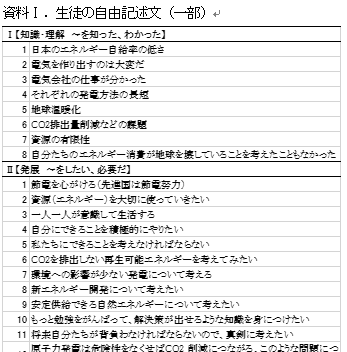 